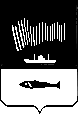 АДМИНИСТРАЦИЯ  ГОРОДА  МУРМАНСКАРАСПОРЯЖЕНИЕ09.11.2017                                                                                                           № 79-рОб утверждении перечня муниципальных программгорода Мурманска на 2018-2024 годы (в ред. распоряжений 
от 10.11.2017 № 80-р, от 13.12.2017 № 85-р, от 23.05.2018 № 29-р,
от 09.11.2018 № 70-р, от 21.12.2018 № 88-р, от 27.02.2019 № 10-р, 
от 21.05.2019 № 27-р, от 05.06.2019 № 32-р, от 27.12.2019 № 73-р, 
от 08.06.2020 № 37-р, от 24.12.2020 № 80-р, от 26.04.2021 № 22-р)Руководствуясь Бюджетным кодексом Российской Федерации, Стратегическим планом социально-экономического развития города Мурманска до 2020 года, утвержденным решением Совета депутатов города Мурманска от 30.05.2012 № 49-660, постановлением администрации города Мурманска от 21.08.2013 № 2143 «Об утверждении Порядка разработки, реализации и оценки эффективности муниципальных программ города Мурманска», на основании протокола заседания Программно-целевого совета города Мурманска от 25.10.2017 № 2-17, в целях совершенствования системы программно - целевого планирования муниципального образования город Мурманск:1. Утвердить перечень муниципальных программ города Мурманска 
на 2018-2024 годы согласно приложению к настоящему распоряжению.2. Отменить распоряжения администрации города Мурманска:- от 02.06.2014 № 35-р «Об утверждении перечня муниципальных программ города Мурманска на 2014-2018 годы», за исключением пункта 3;- от 13.10.2014 № 70-р «О внесении изменений в Перечень муниципальных программ города Мурманска на 2014-2018 годы, утвержденный распоряжением администрации города Мурманска от 02.06.2014 № 35-р»;- от 21.05.2015 № 39-р «О внесении изменений в Перечень муниципальных программ города Мурманска на 2014-2018 годы, утвержденный распоряжением администрации города Мурманска от 02.06.2014 № 35-р (в ред. распоряжения от 13.10.2014 № 70-р)»;- от 29.12.2015 № 96-р «О внесении изменений в приложение 
к распоряжению администрации города Мурманска от 02.06.2014 № 35-р 
«Об утверждении перечня муниципальных программ города Мурманска на 2014-2018 годы» (в ред. распоряжений от 13.10.2014 № 70-р, от 21.05.2015 
№ 39-р)»;- от 08.12.2016 № 93-р «О внесении изменений в распоряжение администрации города Мурманска от 02.06.2014 № 35-р «Об утверждении перечня муниципальных программ города Мурманска на 2014-2018 годы» 
(в ред. распоряжений от 13.10.2014 № 70-р, от 21.05.2015 № 39-р, от 29.12.2015 № 96-р)».3. Отделу информационно-технического обеспечения и защиты информации администрации города Мурманска (Кузьмин А.Н.) разместить настоящее распоряжение с приложением на официальном сайте администрации города Мурманска в сети Интернет.4. Настоящее распоряжение вступает в силу со дня подписания, за исключением пункта 2, который вступает в силу с 01.01.2018.5. Контроль за выполнением настоящего распоряжения возложить на заместителя главы администрации города Мурманска Кириллова В.Б.Временно исполняющий полномочияглавы администрации города Мурманска                            А.Г. ЛыженковПеречень муниципальных программ города Мурманска на 2018-2024 годыВ перечне муниципальных программ используются следующие сокращения:- АВЦП – аналитическая ведомственная целевая программа;- АГМ – администрация города Мурманска;- КГТР – комитет градостроительства и территориального развития администрации города Мурманска;- КЖП  – комитет по жилищной политике администрации города Мурманска;- КИО – комитет имущественных отношений города Мурманска;- КК – комитет по культуре администрации города Мурманска;- КО – комитет по образованию администрации города Мурманска;- КОЗ – комитет по охране здоровья администрации города Мурманска;- КРГХ – комитет по развитию городского хозяйства администрации города Мурманска;- КС – комитет по строительству администрации города Мурманска;- КСП – контрольно-счетная палата города Мурманска;- КСПВООДМ – комитет по социальной поддержке, взаимодействию с общественными организациями и делам молодежи администрации города Мурманска;- КФиС – комитет по физической культуре и спорту администрации города Мурманска;- КЭР – комитет по экономическому развитию администрации города Мурманска; - СД – Совет депутатов города Мурманска;- УФ – управление финансов администрации города Мурманска.Приложение к распоряжению администрации города Мурманска 
от 09.11.2017 № 79-р № п/пНаименование муниципальной программыПодпрограммы/АВЦПЗаказчикЗаказчик-координатор1«Развитие образования»Подпрограмма «Модернизация образования в городе Мурманске» КО, КС, КИО (заказчик-координатор – КО)КО1«Развитие образования»Подпрограмма «Организация отдыха, оздоровления и занятости детей и молодежи города Мурманска»КО, КСПВООДМ (заказчик-координатор – КО)КО1«Развитие образования»Подпрограмма «Создание современной инфраструктуры учреждений молодежной политики города Мурманска» КСПВООДМ, КС (заказчик-координатор – КСПВООДМ)КО1«Развитие образования»Подпрограмма «Доступное и качественное дошкольное образование» КОКО1«Развитие образования»Подпрограмма «Обеспечение предоставления муниципальных услуг (работ) в сфере общего и дополнительного образования»  КОКО1«Развитие образования»Подпрограмма «Школьное питание» КОКО1«Развитие образования»Подпрограмма «Молодежь Мурманска» КСПВООДМКО1«Развитие образования»АВЦП «Развитие системы образования города Мурманска через эффективное выполнение муниципальных функций»КОКО2«Охрана здоровья населения города Мурманска»Подпрограмма «Формирование здорового образа жизни населения города Мурманска»КОЗКОЗ2«Охрана здоровья населения города Мурманска»Подпрограмма «Диспансеризация муниципальных служащих города Мурманска»КОЗ, КСП, СД (заказчик-координатор – КОЗ)КОЗ2«Охрана здоровья населения города Мурманска»АВЦП «Обеспечение деятельности комитета по охране здоровья администрации города Мурманска»КОЗКОЗ2«Охрана здоровья населения города Мурманска»Подпрограмма «Комплексные меры по профилактике наркомании в городе Мурманске» КСПВООДМ, КФиС, КК, КО (заказчик-координатор - КСПВООДМ)КОЗ3«Социальная поддержка»Подпрограмма «Оказание мер социальной поддержки детям-сиротам и детям, оставшимся без попечения родителей, лицам из их числа»КО, КИО, КС (заказчик-координатор – КО)КСПВООДМ3«Социальная поддержка»Подпрограмма «Дополнительные меры социальной поддержки отдельных категорий граждан»КСПВООДМ, КС, КРГХ (заказчик-координатор – КСПВООДМ)КСПВООДМ3«Социальная поддержка»Подпрограмма «Создание доступной среды для инвалидов и других маломобильных групп населения на территории города Мурманска»КО, КРГХ, КСПВООДМ, КК, КС (заказчик-координатор - КСПВООДМ)КСПВООДМ3«Социальная поддержка»Подпрограмма «Социальная поддержка отдельных категорий граждан жилого района Росляково»КЖПКСПВООДМ3«Социальная поддержка»АВЦП «Обеспечение деятельности комитета по социальной поддержке, взаимодействию с общественными организациями и делам молодежи администрации города Мурманска» КСПВООДМКСПВООДМ4«Развитие культуры»Подпрограмма «Развитие и модернизация муниципальных учреждений в сфере культуры и искусства» КК, КС (заказчик-координатор – КК)КК4«Развитие культуры»Подпрограмма «Строительство, благоустройство, ремонт и содержание общественных территорий города Мурманска» КККК4«Развитие культуры»Подпрограмма «Поддержка традиций и народного творчества, развитие творческого потенциала жителей города» КККК4«Развитие культуры»Подпрограмма «Эффективное оказание муниципальных услуг и выполнение работ в сфере культуры и искусства» КККК4«Развитие культуры»АВЦП «Обеспечение деятельности комитета по культуре администрации города Мурманска» КККК5«Развитие физической культуры и спорта»Подпрограмма «Развитие материально-технической базы спорта города Мурманска» КФиСКФиС5«Развитие физической культуры и спорта»Подпрограмма «Развитие физической культуры и спорта в городе Мурманске» КФиСКФиС5«Развитие физической культуры и спорта»АВЦП «Обеспечение деятельности комитета по физической культуре и спорту администрации города Мурманска»КФиСКФиС6«Развитие конкуренто-способной экономики»Подпрограмма «Повышение инвестиционной и туристской  привлекательности города Мурманска» КЭРКЭР6«Развитие конкуренто-способной экономики»Подпрограмма «Развитие и поддержка малого и среднего предпринимательства в городе Мурманске» КЭР, КИО (заказчик-координатор – КЭР)КЭР6«Развитие конкуренто-способной экономики»АВЦП «Обеспечение деятельности комитета по экономическому развитию администрации города Мурманска»КЭРКЭР7«Развитие транспортной системы»Подпрограмма «Развитие транспортной инфраструктуры» КРГХ, КС (заказчик-координатор - КРГХ)КРГХ7«Развитие транспортной системы»Подпрограмма «Повышение безопасности дорожного движения и снижение дорожно-транспортного травматизма» КРГХ, КО (заказчик-координатор – КРГХ)КРГХ7«Развитие транспортной системы»Подпрограмма «Содержание и ремонт улично-дорожной сети и объектов благоустройства» КРГХКРГХ7«Развитие транспортной системы»Подпрограмма «Транспортное обслуживание населения» КРГХКРГХ7«Развитие транспортной системы»АВЦП «Обеспечение деятельности комитета по развитию городского хозяйства администрации города Мурманска» КРГХКРГХ8«Управление имуществом и жилищная политика»Подпрограмма «Переселение граждан из многоквартирных домов, признанных аварийными до 01.01.2017»КИО, КС (заказчик-координатор – КИО)КИО8«Управление имуществом и жилищная политика»Подпрограмма «Обеспечение благоустроенным жильем жителей города Мурманска, проживающих в многоквартирных домах пониженной капитальности, имеющих не все виды благоустройства» КИО, КС (заказчик-координатор – КИО)КИО8«Управление имуществом и жилищная политика»Подпрограмма «Обеспечение жильем молодых и многодетных семей города Мурманска»КЭР, КСПВООДМ (заказчик-координатор – КЭР)КИО8«Управление имуществом и жилищная политика»Подпрограмма «Переустройство и (или) перепланировка пустующих муниципальных нежилых помещений для перевода их в муниципальные жилые помещения»КИО, КС (заказчик-координатор – КИО)КИО8«Управление имуществом и жилищная политика»Подпрограмма «Улучшение жилищных условий малоимущих граждан, состоящих на учете в качестве нуждающихся в жилых помещениях, предоставляемых по договорам социального найма»КИОКИО8«Управление имуществом и жилищная политика»Подпрограмма «Создание условий для эффективного использования муниципального имущества города Мурманска» КИО, КС (заказчик-координатор – КИО)КИО8«Управление имуществом и жилищная политика»Подпрограмма «Реформирование и регулирование земельных и имущественных отношений на территории муниципального образования город Мурманск» КИОКИО8«Управление имуществом и жилищная политика»АВЦП «Обеспечение деятельности комитета имущественных отношений города Мурманска»КИОКИО9«Градостроитель-ная политика»Подпрограмма «Поддержка и стимулирование строительства на территории муниципального образования город Мурманск» КГТРКГТР9«Градостроитель-ная политика»Подпрограмма «Наружная реклама города Мурманска» КГТРКГТР9«Градостроитель-ная политика»АВЦП «Обеспечение деятельности комитета градостроительства и территориального развития администрации города Мурманска» КГТРКГТР10«Жилищно-коммунальное хозяйство»Подпрограмма «Ремонт элементов благоустройства города Мурманска» КС, КРГХ (заказчик-координатор – КРГХ)КЖП10«Жилищно-коммунальное хозяйство»Подпрограмма «Энергосбережение и повышение энергетической эффективности на территории муниципального образования город Мурманск» КО, КЖП (заказчик-координатор – КЖП)КЖП10«Жилищно-коммунальное хозяйство»Подпрограмма «Подготовка объектов жилищно-коммунального хозяйства муниципального образования город Мурманск к работе в осенне-зимний период» КСКЖП10«Жилищно-коммунальное хозяйство»Подпрограмма «Капитальный и текущий ремонт объектов муниципальной собственности города Мурманска»КСКЖП10«Жилищно-коммунальное хозяйство»Подпрограмма «Стимулирование и поддержка инициатив граждан по управлению многоквартирными домами на территории муниципального образования город Мурманск» КЖПКЖП10«Жилищно-коммунальное хозяйство»Подпрограмма «Представление интересов муниципального образования город Мурманск как собственника жилых помещений» КЖПКЖП10«Жилищно-коммунальное хозяйство»АВЦП «Обеспечение деятельности комитета по жилищной политике администрации города Мурманска» КЖПКЖП10«Жилищно-коммунальное хозяйство»АВЦП «Обеспечение деятельности комитета по строительству администрации города Мурманска»КСКЖП11«Обеспечение безопасности проживания и охрана окружающей среды»Подпрограмма «Охрана окружающей среды в городе Мурманске» КРГХКРГХ11«Обеспечение безопасности проживания и охрана окружающей среды»Подпрограмма «Расширение городского кладбища на 7-8 км автодороги Кола-Мурмаши» КРГХ, КС (заказчик-координатор – КРГХ)КРГХ11«Обеспечение безопасности проживания и охрана окружающей среды»Подпрограмма «Профилактика правонарушений в городе Мурманске» АГМ, КО (заказчик-координатор – АГМ)КРГХ11«Обеспечение безопасности проживания и охрана окружающей среды»Подпрограмма «Профилактика правонарушений, экстремизма, терроризма и межнациональных (межэтнических) конфликтов в городе Мурманске»2АГМ, КСПВООДМ, КК, КФиС, КО (заказчик-координатор – АГМ)КРГХ11«Обеспечение безопасности проживания и охрана окружающей среды»Подпрограмма «Сокращение численности безнадзорных животных» КРГХКРГХ11«Обеспечение безопасности проживания и охрана окружающей среды»Подпрограмма «Реализация государственной политики в области гражданской обороны, защиты населения и территорий от чрезвычайных ситуаций природного и техногенного характера» АГМКРГХ12«Управление муниципальными финансами»Подпрограмма «Совершенствование организации деятельности органов местного самоуправления»КО, КОЗ, КК, КФиС, КСПВООДМ, КИО, КГТР, КЖП, КРГХ, КЭР, КС, УФ, АГМ, СД, КСП (заказчик-координатор – УФ)УФ12«Управление муниципальными финансами»АВЦП «Обеспечение эффективного управления муниципальными финансами» УФУФ13«Развитие муниципального самоуправления             и гражданского общества»Подпрограмма «Информатизация органов управления муниципального образования город Мурманск»АГМ, СД (заказчик-координатор – АГМ)АГМ13«Развитие муниципального самоуправления             и гражданского общества»Подпрограмма «Информирование населения о деятельности органов местного самоуправления муниципального образования город Мурманск»АГМАГМ13«Развитие муниципального самоуправления             и гражданского общества»Подпрограмма «Обслуживание деятельности органов местного самоуправления муниципального образования город Мурманск, учреждений в области молодежной политики, физической культуры и спорта»АГМАГМ13«Развитие муниципального самоуправления             и гражданского общества»Подпрограмма «Поддержка общественных и гражданских инициатив в городе Мурманске»КСПВООДМАГМ13«Развитие муниципального самоуправления             и гражданского общества»Подпрограмма «Противодействие коррупции в муниципальном образовании город Мурманск»АГМАГМ13«Развитие муниципального самоуправления             и гражданского общества»АВЦП «Обеспечение деятельности администрации города Мурманска» АГМАГМ14«Формирование современной городской среды на территории муниципального образования город Мурманск»Подпрограмма «Обеспечение комплексного благоустройства территорий муниципального образования город Мурманск»КРГХ, КК, КЖП (заказчик-координатор – КРГХ)КРГХ